Colegio Nuestro Tiempo - R.B.D.: 14.507-6 Educadora Natalia Salas naaliavaleriasalas@gmail.comNivel KínderSemana de trabajo  6Guía de trabajo https://www.youtube.com/watch?v=zIDVm8_aLDIObjetivo del aprendizaje a trabajarDescubre en contextos lúdicos, atributos fonológicos de palabras conocidas, tales como conteo de palabras, segmentación y conteo de sílabas, identificación de sonidos finales inicialesCuenta las sílabas de algunas plantas y sus partes Objetivo del aprendizaje a trabajarReconocer la importancia del agua para las plantas y sus estados https://www.youtube.com/watch?v=JXv643OKCB4Observa los dibujos y une el agua con el estado que corresponda, luego colorea Objetivo del aprendizaje a trabajarRepresentar gráficamente algunos trazos, letras, signos y palabras significativas y mensajes simples, utilizando diferentes recursos y soportes en situaciones auténticas.Completa las palabras de estos animales con las vocales que faltan 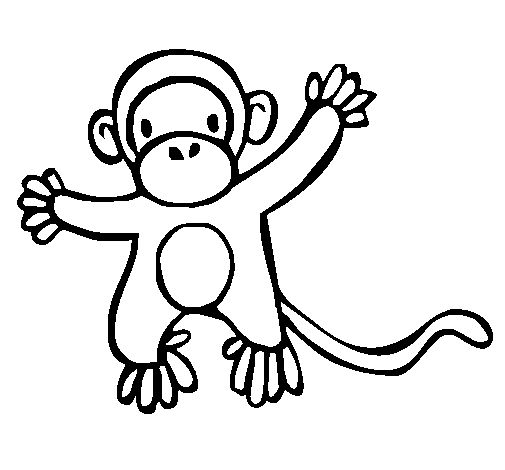 MONO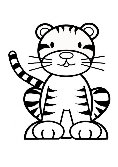 TIGRE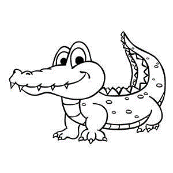 COCODRILOObjetivos del aprendizaje a trabajarEstablecer semejanzas y diferencias de animales, a partir de algunas características (tamaño, color, textura, morfología), sus necesidades básicas (formas de alimentación y abrigo) y los lugares que habitan.Representar animales a través de un dibujo Dibuja de cada hábitat un animal que viva ahí Objetivo del aprendizaje a trabajarResolver desafíos prácticos manteniendo el control, equilibrio y coordinación al combinar diversos movimientos, posturas y desplazamientos tales como: lanzar y recibir, desplazarse en planos inclinados, seguir ritmos, en una variedad de juegos.Realizar un juego motor con los niños en donde ellos escuchen una instrucción y la realicen moviendo su cuerpo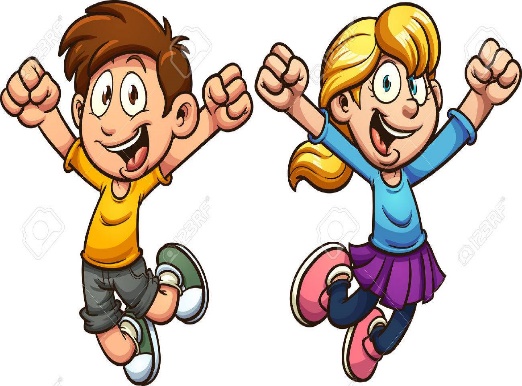 Dice la avestruz Salome que camines con los pies Dice el cangrejo Tomás que camines hacia atrás Dice la cebra Felisa que camines muy aprisa Dice el Delfín Fernando que te desplaces saltando Dice el mono Emiliano que camines con las manosDice el oso Carmelo que te arrastres por el sueloDice el pato Rosendo que camines aplaudiendoDice el sapo Roberto que bailes con todo el cuerpoDice la serpiente Julieta que ruedes como una croquetaDice la tortuga Topacio que camines muy despacioObjetivo del aprendizaje a trabajarEmplear los números para contar hasta el 10 indicando el orden de ellos. Completa el dibujo uniendo los puntos desde el 1 hasta el 10 siguiendo su orden.¿Qué animal descubriste?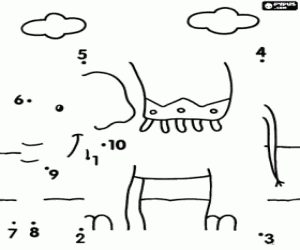 Actividad complementaria para trabajar silabas Objetivos: Fortalecer conciencia fonológica y Fortalecer segmentación silábicaEl objetivo de esta actividad es a largo plazo ya que semana a semana trabajaremos algunas sílabas para finalmente tener un pequeño libro, en donde los niños y niñas puedan aproximarse al mundo de la lectura inicial. 1.- En una hoja  blanca escribir mi libro de silabas, nombre del estudiante y como adorno las silabas  MA- PA-SA-LA. Pueden usar letras  impresas, escritas o recortadas de revistas. Pueden usar los materiales  y colores que quieran para decorar,  la idea es que cada estudiante pueda hacerlo a su gusto. (miren el ejemplo).2.- Esta semana empezaremos por la sílaba MA  y PA. Para cada silaba usarán una hoja.-En cada hoja pondrán en grande la sílaba que se trabajará, (puede ser impresa, escrita o recortada de revista).-Luego deberán buscar objetos que comiencen con esa sílaba (pueden ser dibujos impresos, recortados o dibujados por el estudiante), pueden colocar la cantidad de objetos que quieran. - Debajo de cada dibujo colocarán pelotitas (recortadas o dibujadas), según la cantidad de sílabas que tenga la palabra, por ejemplo : mariposa, tiene 4 sílabas ma-ri-po-sa, por lo cual pongo 4 pelotitas debajo del dibujo. -La idea es que logren de manera autónoma descubrir o verbalizar palabras que comiencen con la sílaba solicitada y realizar la segmentación silábica correspondiente (utilizando  un golpe de manos para separarlas).PALABRASEGMENTACIÓN SILÁBICACANTIDAD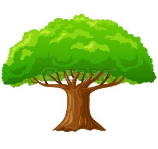 ARBOL   /  /   2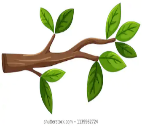 RAMAS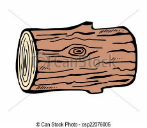 TRONCO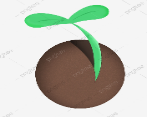 SEMILLA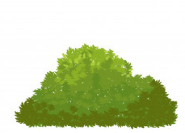 ARBUSTO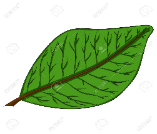 HOJA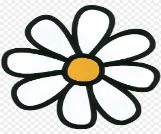 FLORSOLIDOLIQUIDOGASEOSO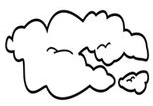 MNTGRCCDRLSelva Campo Montaña Mar  MI LIBROde sílabas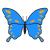 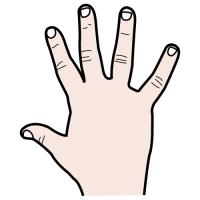 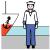 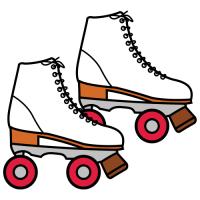 